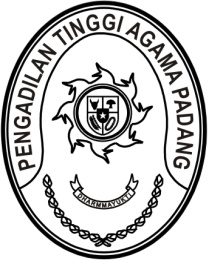 S  U  R  A  T      T  U  G  A  SNomor : W3-A/0000/OT.00/8/2022Menimbang 	: 	bahwa dalam rangka kelancaran pelaksanaan tugas pada Pengadilan Tinggi Agama Padang, dipandang perlu melakukan konsultasi dengan Biro Kepegawaian Mahkamah Agung RI;Dasar	:	Daftar Isian Pelaksanaan Anggaran Pengadilan Tinggi Agama Padang Nomor SP DIPA-005.01.2.401900/2022 tanggal 17 November 2021;MEMBERI TUGASKepada 	:	Nama	: Ismail, S.H.I, M.A.		NIP	:	197908202003121004		Pangkat/Gol. Ru	:	Pembina (IV/a)		Jabatan	:	Kepala Bagian Perencanaan dan KepegawaianUntuk	:	Pertama	: 	melakukan konsultasi ke Biro Kepegawaian Mahkamah Agung RI tanggal 18 Agustus 2022 di Gedung Sekretariat Mahkamah Agung RI, Jalan Medan Merdeka Utara No. 9-13, Jakarta Pusat.Kedua	: 	segala biaya yang timbul untuk pelaksanaan tugas ini dibebankan pada DIPA Pengadilan Tinggi Agama Padang Tahun Anggaran 2022.16 Agustus 2022Ketua,Zein Ahsan